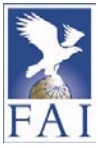 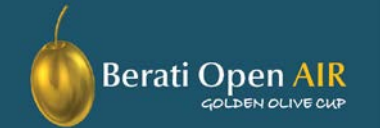 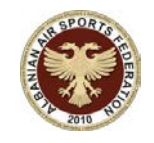 1Matjaz Sluga293224122368262Eduard Daci2332500510280303Xhonatan Islami96314153522161574Kristian Temelkovski4071210711317371545Dimitar Ralev1561995585005172956Milen Nikolaev Milchev412212539371635003967Adam Spirkoski18816653135004025168Safet Sylaj68728500256916857865209Valery Tzvetanov 314500102500340362610Gezim Statovci302722883551017250062911Blerian Brace1250010518500190571283712Njazi Gashi5323109500928515118288103013Arber Haxhiaj38500251161810219500151116514Stefan Pishtovokolev3754265005001116500146125315Gerhard Muca118650050015429113124104129016Veton Sylaj3450050016131818111500131117Yasen Nicolaev Neychev175005357350050026137318Silian Zani1341296500500305001416139719Zlatko Spirkoski8500845002356500437169020Kosovare Leskovci358550050050050085787176421Artion Vreto151145003698550065500500213322Denis Miftari2150046250010093117500227223Halim Musa1016544610550050050059500227524Avni Kuci192305005005008137500500237525Esat Ukaj2727850048729500500114500240826Lidja Dzhermanova3314150050014500500500500265527Kiril Endarov3950050050050030451500500285528Almir Gubetini1650050050050016500500390290629Samir Agushi32500500500500500500127500312730Bora Morina24185500500500500500500500318531Eduard Gega14500500500500500500500500350032Ardian Ukaj22500500500500500500500500350033Nora Avdiu255005005005005005005005003500